Экскурсии и маршруты МБУ ЦДЮТиЭ г. Амурска по г. Амурску и Амурскому району на 2016 годВозможные мастер классы№ДлительностьМаршрутКоличество человекПериодСтоимость,руб./чел. Экскурсии расчет экскурсий руб./чел. без стоимости автобусовЭкскурсии расчет экскурсий руб./чел. без стоимости автобусовЭкскурсии расчет экскурсий руб./чел. без стоимости автобусовЭкскурсии расчет экскурсий руб./чел. без стоимости автобусовЭкскурсии расчет экскурсий руб./чел. без стоимости автобусовЭкскурсии расчет экскурсий руб./чел. без стоимости автобусовОбзорная экскурсия по г. Амурску «Амурск – город молодых»Обзорная экскурсия по г. Амурску «Амурск – город молодых»Обзорная экскурсия по г. Амурску «Амурск – город молодых»Обзорная экскурсия по г. Амурску «Амурск – город молодых»Обзорная экскурсия по г. Амурску «Амурск – город молодых»Обзорная экскурсия по г. Амурску «Амурск – город молодых»2 часаКамень – памятник Первостроителям города. Панорамный показ с  высоты холма. Санаторий «Родник». Обелиск Славы. Краеведческий музей (доп. плата). Площадь. Дворец культуры. Панно Икар. Политехнический техникум. Художественная школа. Мастер-классы по выбору (доп. плата).до 50 чел.в течение года250,0«Легенды озера Болонь»«Легенды озера Болонь»«Легенды озера Болонь»«Легенды озера Болонь»«Легенды озера Болонь»«Легенды озера Болонь»5 часовПереезд на автобусе г. Амурск – пос. Эльбан - Центр славянской культуры «Родник». Посещение «Славянской комнаты»- Обряд «Окручивание невесты» (доп. плата).  Переезд на автобусе Эльбан–Ачан – серебряный рудник.до 50 чел.300,0«Город на Ладони»«Город на Ладони»«Город на Ладони»«Город на Ладони»«Город на Ладони»«Город на Ладони»5 часовАмурск: ботанический сад (доп. плата),  музей природы Приамурья (доп. плата), краеведческий музей (доп. плата),  Амурские теплицы (доп. плата), Амурский дендрарий (доп. плата). Мастер-классы по выбору (доп. плата).  до 50 чел.300,0Многодневные маршрутыВ стоимость (руб./чел.) тура входит: транспорт, питание, групповое снаряжение, работа гидов-проводников.Многодневные маршрутыВ стоимость (руб./чел.) тура входит: транспорт, питание, групповое снаряжение, работа гидов-проводников.Многодневные маршрутыВ стоимость (руб./чел.) тура входит: транспорт, питание, групповое снаряжение, работа гидов-проводников.Многодневные маршрутыВ стоимость (руб./чел.) тура входит: транспорт, питание, групповое снаряжение, работа гидов-проводников.Многодневные маршрутыВ стоимость (руб./чел.) тура входит: транспорт, питание, групповое снаряжение, работа гидов-проводников.Многодневные маршрутыВ стоимость (руб./чел.) тура входит: транспорт, питание, групповое снаряжение, работа гидов-проводников.Восхождение на  г. Чалба (хребет Мяо-Чан)Восхождение на  г. Чалба (хребет Мяо-Чан)Восхождение на  г. Чалба (хребет Мяо-Чан)Восхождение на  г. Чалба (хребет Мяо-Чан)Восхождение на  г. Чалба (хребет Мяо-Чан)Восхождение на  г. Чалба (хребет Мяо-Чан)5 дней1 день: Выезд на микроавтобусе из г. Амурска до пос. Горный. Пеший переход по старой лесной дороге до заброшенного пос. Тихий (16 км). Ночевка.2 день: Переход из долины реки Силинка, через перевал Сектах (1200 м) в долину реки Чалба (14 км).Установка базового лагеря на берегу р.Чалба.3 день: Восхождение на высшую точку хребта Мяо-Чан  гору Чалба (1562,8 м). Примерное Время восхождения 10 часов. Ночевка в базовом лагере.4 день: Переход от базового лагеря до пос. Тихий (14 км). Ночевка.5 день: Переход от пос. Тихий до пос. Горный (16 км). Отъезд на микроавтобусе.Взрослые: до 15-ти человек + 2 руководителя;Дети: с 13-ти лет – до 10-ти человек  + 2 руководителя.июль-сентябрь3250,0 (группа 15 чел.) 3400,0(группа 10 чел.)ВСЕ ДЕТИ ДОЛЖНЫ ИМЕТЬ ПРИВИВКУ ПРОТИВ КЛЕЩЕВОГО ЭНЦЕФАЛИТАВСЕ ДЕТИ ДОЛЖНЫ ИМЕТЬ ПРИВИВКУ ПРОТИВ КЛЕЩЕВОГО ЭНЦЕФАЛИТАВСЕ ДЕТИ ДОЛЖНЫ ИМЕТЬ ПРИВИВКУ ПРОТИВ КЛЕЩЕВОГО ЭНЦЕФАЛИТАВСЕ ДЕТИ ДОЛЖНЫ ИМЕТЬ ПРИВИВКУ ПРОТИВ КЛЕЩЕВОГО ЭНЦЕФАЛИТАВСЕ ДЕТИ ДОЛЖНЫ ИМЕТЬ ПРИВИВКУ ПРОТИВ КЛЕЩЕВОГО ЭНЦЕФАЛИТАВСЕ ДЕТИ ДОЛЖНЫ ИМЕТЬ ПРИВИВКУ ПРОТИВ КЛЕЩЕВОГО ЭНЦЕФАЛИТАКомплекс пещер «Стерегущее копье», памятник природы местного значенияКомплекс пещер «Стерегущее копье», памятник природы местного значенияКомплекс пещер «Стерегущее копье», памятник природы местного значенияКомплекс пещер «Стерегущее копье», памятник природы местного значенияКомплекс пещер «Стерегущее копье», памятник природы местного значенияКомплекс пещер «Стерегущее копье», памятник природы местного значения5 дней1 день:  Встреча группы на ж/д  ст. Санболи, трансфер до пещеры. Пеший переход к месту базового лагеря (6 км) отдых, инструктаж по технике безопасности.2-4 день: Посещение пещер «Квадрат», «Бурундук», «Аленушка», «Стерегущее копье» и «Труба»5 день: Пеший переход (6 км), трансфер до ст.Санболи.Взрослые: до 15-ти человек + 2 руководителя;Дети: с 13-ти лет – до 10-ти человек  + 2 руководителя.февраль-апрель3600,0 (группа 15 чел.) 4000,0 (группа 10 чел.)ВСЕ ДЕТИ ДОЛЖНЫ ИМЕТЬ ПРИВИВКУ ПРОТИВ КЛЕЩЕВОГО ЭНЦЕФАЛИТАВСЕ ДЕТИ ДОЛЖНЫ ИМЕТЬ ПРИВИВКУ ПРОТИВ КЛЕЩЕВОГО ЭНЦЕФАЛИТАВСЕ ДЕТИ ДОЛЖНЫ ИМЕТЬ ПРИВИВКУ ПРОТИВ КЛЕЩЕВОГО ЭНЦЕФАЛИТАВСЕ ДЕТИ ДОЛЖНЫ ИМЕТЬ ПРИВИВКУ ПРОТИВ КЛЕЩЕВОГО ЭНЦЕФАЛИТАВСЕ ДЕТИ ДОЛЖНЫ ИМЕТЬ ПРИВИВКУ ПРОТИВ КЛЕЩЕВОГО ЭНЦЕФАЛИТАВСЕ ДЕТИ ДОЛЖНЫ ИМЕТЬ ПРИВИВКУ ПРОТИВ КЛЕЩЕВОГО ЭНЦЕФАЛИТА «История лагерей ГУЛАГа в Амурском районе», «Маглой - священная гора»  «История лагерей ГУЛАГа в Амурском районе», «Маглой - священная гора»  «История лагерей ГУЛАГа в Амурском районе», «Маглой - священная гора»  «История лагерей ГУЛАГа в Амурском районе», «Маглой - священная гора»  «История лагерей ГУЛАГа в Амурском районе», «Маглой - священная гора»  «История лагерей ГУЛАГа в Амурском районе», «Маглой - священная гора» 3-х дневный-20 км; 1 день: Отъезд из г. Амурска до точки начала активной части маршрута в среднем течении реки Маглой. Пеший переход по старому тракторному волоку до места установки базового лагеря (5 км). Ночевка.2 день: Восхождение на высшую точку Амурского района гору Маглой (1285 м). Примерное время восхождения 10 часов. Ночевка в базовом лагере. (Восхождение «Маглой - священная гора»  -  инсталляция шаманского ритуала).3 день: Пеший переход от базового лагеря до точки начала активной части маршрута. Отъезд группы в г. Амурск.Взрослые: до 15-ти человек + 2 руководителя;Дети: с 13-ти лет – до 10-ти человек  + 2 руководителя.июль-сентябрь2400,0 группа 15 чел.) 2500,0 (группа 10 чел.)ВСЕ ДЕТИ ДОЛЖНЫ ИМЕТЬ ПРИВИВКУ ПРОТИВ КЛЕЩЕВОГО ЭНЦЕФАЛИТАВСЕ ДЕТИ ДОЛЖНЫ ИМЕТЬ ПРИВИВКУ ПРОТИВ КЛЕЩЕВОГО ЭНЦЕФАЛИТАВСЕ ДЕТИ ДОЛЖНЫ ИМЕТЬ ПРИВИВКУ ПРОТИВ КЛЕЩЕВОГО ЭНЦЕФАЛИТАВСЕ ДЕТИ ДОЛЖНЫ ИМЕТЬ ПРИВИВКУ ПРОТИВ КЛЕЩЕВОГО ЭНЦЕФАЛИТАВСЕ ДЕТИ ДОЛЖНЫ ИМЕТЬ ПРИВИВКУ ПРОТИВ КЛЕЩЕВОГО ЭНЦЕФАЛИТАВСЕ ДЕТИ ДОЛЖНЫ ИМЕТЬ ПРИВИВКУ ПРОТИВ КЛЕЩЕВОГО ЭНЦЕФАЛИТАГора Маглой – природная сокровищница ПриамурьяГора Маглой – природная сокровищница ПриамурьяГора Маглой – природная сокровищница ПриамурьяГора Маглой – природная сокровищница ПриамурьяГора Маглой – природная сокровищница ПриамурьяГора Маглой – природная сокровищница Приамурья5-ти дневный- 60 км1 день: Выезд туристов на микроавтобусе из г. Амурска до пос. Малмыж Амурского района, откуда начинается активная часть маршрута. Пеший переход в верховья реки Болин (10 км). Ночевка.2 день: Пеший переход из долины реки Болин, через водораздел в долину реки Эльбан (до места впадения в р. Эльбан ручья Алмазный). Далее вверх по течению руч. Алмазный до подножья горы Маглой (16 км). Ночевка.3 день: Восхождение на потухший вулкан- г. Маглой (1285 м). Спуск с вершины в верховья притока реки Маглой (8 км). Примерное время восхождения и спуска 10 часов. Ночевка.4 день: Пеший переход вниз по течению притока реки Маглой (12 км). Ночевка.5 день: Пеший переход от места ночевки до точки прибытия микроавтобуса (14 км). Отъезд группы в г. Амурск.Взрослые: с 18 лет до 15-ти человек + 2 руководителя.июль-сентябрь3300,0(группа 15 чел.)Сплав по р. ГурСплав по р. ГурСплав по р. ГурСплав по р. ГурСплав по р. ГурСплав по р. Гур5 дней1 день: Трансфер из  г. Амурска до ст. Мылки, переезд на  поезде № 352 Владивосток-Совгавань до ст. Аксака. От станции пеший переход до берега р. Гур (200 м). Ночевка.2 день: С утра сборка катамаранов. Начало сплава по реке.3-4 день: Сплав по реке. Рыбалка. Купание.5 день: Сплав до пос. Снежный. Разборка катамаранов. Трансфер до г. Амурск или по желанию туристов до ж/д вокзала Комсомольска-на-Амуре.Взрослые: до 15-ти человек + 3 руководителя;Дети: с 13-ти лет – до 10-ти человек  + 3 руководителя.июль-август3500,0 (группа 15 чел.) 3700,0 (группа 10 чел.)5 дней1 день: Трансфер г. Амурск до моста р. Гур, сборка катамаранов. Начало сплава по реке. Ночевка. 2 день: Сплав по реке. Рыбалка. Купание.3 день: Сплав до г. Амурска Взрослые: до 15-ти человек + 3 руководителя;Дети: с 13-ти лет – до 10-ти человек  + 3 рук.июль-август3500,0 (группа 15 чел.) 3700,0 (группа 10 чел.)Сплав по р. ТуюнСплав по р. ТуюнСплав по р. ТуюнСплав по р. ТуюнСплав по р. ТуюнСплав по р. Туюн9 дней1-2 день: Трансфер из  г. Амурска до ст. Туюн, переезд на  поезде № 363Э Комсомольск-на-Амуре-Тында до ст. Туюн. От станции пеший переход до берега р. Туюн (200 м). Ночевка.3 день: С утра сборка катамаранов. Начало сплава по реке.3-7 день: Сплав по реке. Рыбалка. Купание.8-9 день: Сплав до пос. Чекунда. Разборка катамаранов. Трансфер до ст. Эльга, далее по желанию туристов:до ст. Комсомольск-на-Амуре;до ст. Хабаровск.Взрослые: до 12-ти человек + 2 руководителя;Дети: с 13-ти лет – до 11-ти человек  + 3 руководителя.5 июня – 20 августа16800,0ВСЕ ДЕТИ ДОЛЖНЫ ИМЕТЬ ПРИВИВКУ ПРОТИВ КЛЕЩЕВОГО ЭНЦЕФАЛИТАВСЕ ДЕТИ ДОЛЖНЫ ИМЕТЬ ПРИВИВКУ ПРОТИВ КЛЕЩЕВОГО ЭНЦЕФАЛИТАВСЕ ДЕТИ ДОЛЖНЫ ИМЕТЬ ПРИВИВКУ ПРОТИВ КЛЕЩЕВОГО ЭНЦЕФАЛИТАВСЕ ДЕТИ ДОЛЖНЫ ИМЕТЬ ПРИВИВКУ ПРОТИВ КЛЕЩЕВОГО ЭНЦЕФАЛИТАВСЕ ДЕТИ ДОЛЖНЫ ИМЕТЬ ПРИВИВКУ ПРОТИВ КЛЕЩЕВОГО ЭНЦЕФАЛИТАВСЕ ДЕТИ ДОЛЖНЫ ИМЕТЬ ПРИВИВКУ ПРОТИВ КЛЕЩЕВОГО ЭНЦЕФАЛИТАВоенно-спортивные сборы «Форпост»Военно-спортивные сборы «Форпост»Военно-спортивные сборы «Форпост»Военно-спортивные сборы «Форпост»Военно-спортивные сборы «Форпост»Военно-спортивные сборы «Форпост»6 дней1 день: Трансфер г. Амурск - воинская часть пос. Тейсин2-5 день: Проживание в палаточном лагере. Программа: знакомство с военной техникой, стоящей на вооружении части, с бытом военнослужащих;- учебная по общевойсковой строевой, огневой подготовке;-отработка навыков по спортивному туризму; Условия проживания в естественной среде.6 день: Отъезд группы в г. Амурск.Дети: с 12-ти лет – до 20-ти человек  + 2 руководителя.18-23 июля,23-28 июля(ориентировочные сроки)2200,0 ВСЕ ДЕТИ ДОЛЖНЫ ИМЕТЬ ПРИВИВКУ ПРОТИВ КЛЕЩЕВОГО ЭНЦЕФАЛИТА, медицинскя справка (форма Приложение № 17к приказу Министерства здравоохранения Российской Федерации от «15» декабря 2014 № 834 н)ВСЕ ДЕТИ ДОЛЖНЫ ИМЕТЬ ПРИВИВКУ ПРОТИВ КЛЕЩЕВОГО ЭНЦЕФАЛИТА, медицинскя справка (форма Приложение № 17к приказу Министерства здравоохранения Российской Федерации от «15» декабря 2014 № 834 н)ВСЕ ДЕТИ ДОЛЖНЫ ИМЕТЬ ПРИВИВКУ ПРОТИВ КЛЕЩЕВОГО ЭНЦЕФАЛИТА, медицинскя справка (форма Приложение № 17к приказу Министерства здравоохранения Российской Федерации от «15» декабря 2014 № 834 н)ВСЕ ДЕТИ ДОЛЖНЫ ИМЕТЬ ПРИВИВКУ ПРОТИВ КЛЕЩЕВОГО ЭНЦЕФАЛИТА, медицинскя справка (форма Приложение № 17к приказу Министерства здравоохранения Российской Федерации от «15» декабря 2014 № 834 н)ВСЕ ДЕТИ ДОЛЖНЫ ИМЕТЬ ПРИВИВКУ ПРОТИВ КЛЕЩЕВОГО ЭНЦЕФАЛИТА, медицинскя справка (форма Приложение № 17к приказу Министерства здравоохранения Российской Федерации от «15» декабря 2014 № 834 н)ВСЕ ДЕТИ ДОЛЖНЫ ИМЕТЬ ПРИВИВКУ ПРОТИВ КЛЕЩЕВОГО ЭНЦЕФАЛИТА, медицинскя справка (форма Приложение № 17к приказу Министерства здравоохранения Российской Федерации от «15» декабря 2014 № 834 н)Название мастер классаФото изделияПродолжительность мастер классаЦена, руб./чел.ПримечаниеТопиарий      (дерево счастья)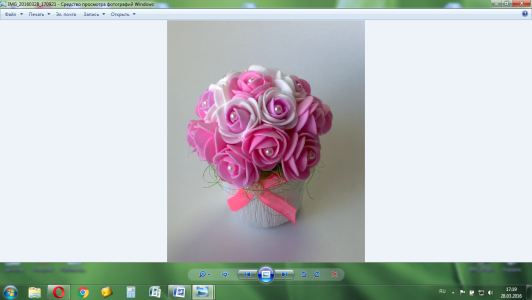 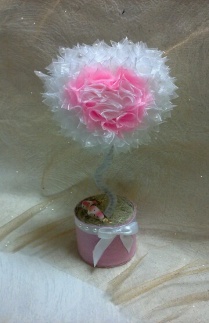 1 ч350Цветы из конфет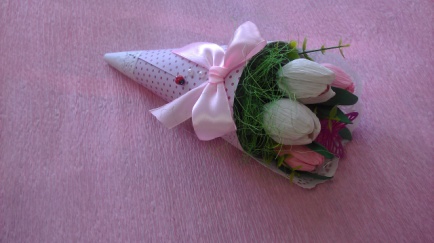 1ч350Брошь к 9 маю из атласных лент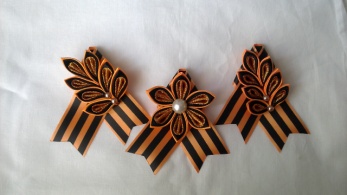 1 ч300Обложки на паспорт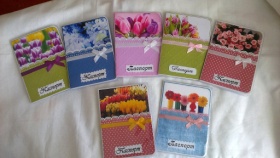 1 ч250Блокнот-книжка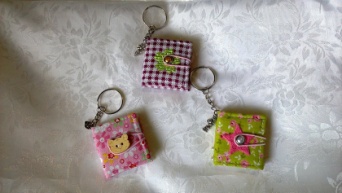 1 ч300Венок из прутьев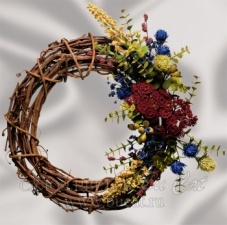 1 ч400 Кукла - берегиня (с заполнением лечебными травами)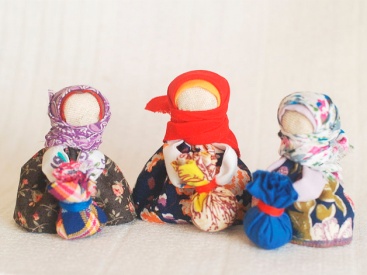 40 мин250Картина из шерсти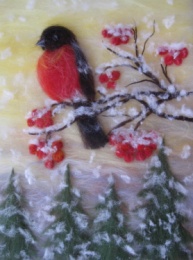 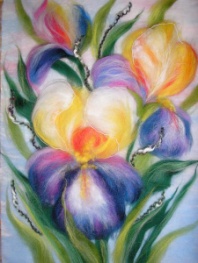 1 ч300Изготовление брошей из фоамирана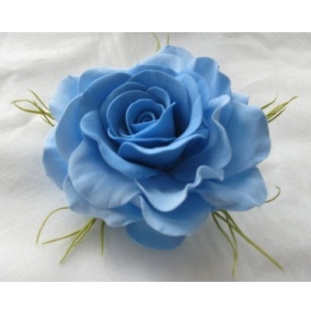 1 ч30  0Мыло ручной работы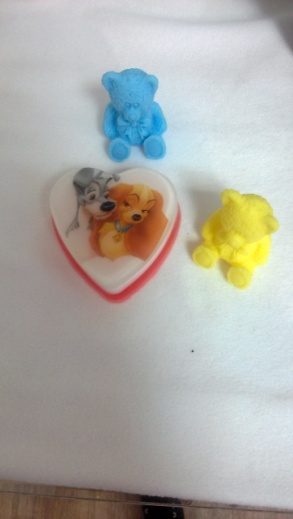 1 ч400 Этот мастер класс возможен через несколько месяцевРоспись эко сумки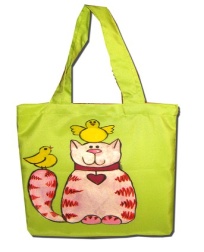 1 ч500Этот мастер класс возможен через несколько месяцев